                 Средно Училище „Никола Йонков Вапцаров”,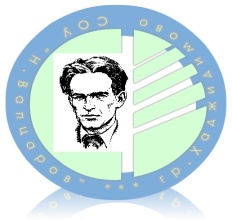  гр. Хаджидимово, обл. Благоевград           тел. 0879400555               e-mail: vaptsarov_hdm@abv.bgVІІІ клас1. Български език – ИК „Анубис”2. Литература – изд. „Диоген”3. Математика – изд. „Архимед”4. Биология и здравно образование – изд. Педагог 65. Физика и астрономия – ИК „Анубис”6. История и цивилизация – ИК „Анубис”7. География и икономика – изд. Булвест 20008. Химия и опазване на околната среда – ИК „Анубис”9. Информационни технологии – изд. „Просвета 1945”10. Английски език – изд. Кембридж уч. English in Mine11. Технологии и предприемачество – изд. „Анубис, Булвест 2000 и Джуниър Ачийвмънт“12. Изобразително изкуство – ИК „Анубис”13. Музика – изд. „Просвета 1945”14. Философия – ИК „Анубис”                 Средно Училище „Никола Йонков Вапцаров”, гр. Хаджидимово, обл. Благоевград                 тел. 0879400555               e-mail: vaptsarov_hdm@abv.bgІХ клас1. Български език  – изд. „Просвета 1945”2. Литература – изд. „Просвета 1945”3. Математика – изд. „Архимед”4. Биология и здравно образование – изд. Педагог 65. Физика и астрономия – ИК „Анубис”6. История и цивилизация – ИК „Анубис”7. География и икономика – ИК „Анубис”8. Химия и опазване на околната среда – ИК „Анубис”9. Информационни технологии – изд. „Просвета 1945”10. Английски език – изд. Кембридж уч. English in Mine11. Технологии и предприемачество – ИК „Анубис, Булвест 2000 и Джуниър Ачийвмънт“12. Изобразително изкуство – изд. „Просвета 1945”13. Музика – изд. „Просвета 1945”14. Философия – ИК „Анубис”15. Немски език – изд. „Клет“- Magnef smart – Band 116. Френски език – изд. „CLE“ – Жаки Жерарде – Echo A1                 Средно Училище „Никола Йонков Вапцаров”, гр. Хаджидимово, обл. Благоевград          тел. 0879400555               e-mail: vaptsarov_hdm@abv.bgXI клас1.Български език-  изд. „ Иван Богоров”2.Литература- изд. „ Анубис”, ЗП, ПП3.Математика- изд. „ Анубис”, ПП4.Английски език-изд. Cambridge, ”English in Mind 3” , Second edition, Student s book 35.Химия и ООС-  изд. „ Просвета”6. Физика и астрономия-   изд. „ Анубис”7.География и икономика-   изд. „ Просвета”8.Биология и ЗО-  изд. „ Просвета”9.История и цивилизация -  изд. „ Анубис”10.Философия - изд. „ Анубис”11. Информационни технологии – изд. „Просвета“                 Средно Училище „Никола Йонков Вапцаров”, гр. Хаджидимово, обл. Благоевград                 тел. 0879400555               e-mail: vaptsarov_hdm@abv.bgХІІ клас1.Български език-  изд. „ Иван Богоров”2.Литература- изд. „ Анубис”, ЗП, ПП3.Математика- изд. „ Анубис”, ПП4.Английски език- изд. Cambridge, ”English in Mind 3” , Second edition, Student s book 35.Химия и ООС-  изд. „ Просвета”6.География и икономика-   изд. „ Сиела”7.Биология и ЗО-  изд. „ Просвета”8.История и цивилизация -  изд. „ Анубис”9.Свят и личност - изд. „ Анубис”